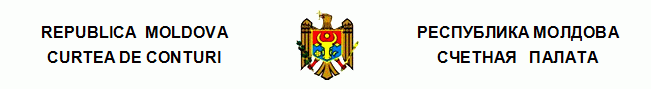 ПереводПОСТАНОВЛЕНИЕ №19от 26 мая 2023 годапо Отчету финансового аудита по Отчету Правительства об исполнении государственного бюджета за 2022 годСчетная палата в присутствии генерального государственного секретаря Министерства финансов г-жи Дины Рошка; государственного секретаря Министерства финансов г-жи Ольги Голбан; государственного секретаря Министерства финансов г-на Иона Гумене; государственного секретаря Министерства финансов г-на Владимира Аракелова; директора Таможенной службы г-на Игоря Талмазана; заместителя директора Государственной налоговой службы г-на Петру Гричука; начальника Управления публичного долга Министерства финансов г-жи Елены Матвеевой; начальника Управления бюджетных политик и синтеза Министерства финансов г-жи Натальи Склярук; начальника Отдела отчетности в рамках Управления Государственного казначейства Министерства финансов г-жи Надежды Слова; начальника Отдела методологии в рамках Управления Государственного казначейства Министерства финансов г-жи Инны Дарий; временно исполняющей должность начальника Управления корпоративного администрирования, методологии и регламентирования Агентства публичной собственности г-жи Натальи Патрашку; заместителя начальника Финансового управления Агентства публичной собственности г-жи Анастасии Арнаут, а также других ответственных лиц, в рамках видео заседания, руководствуясь ст.3 (1), ст.5 (1) a) и ст. 31 (1) a) Закона об организации и функционировании Счетной палаты Республики Молдова, рассмотрела Отчет финансового аудита по Отчету Правительства об исполнении государственного бюджета за 2022 год.Миссия внешнего публичного аудита была проведена в соответствии с Программами аудиторской деятельности Счетной палаты на 2022 год и, соответственно, на 2023 год, с целью предоставления разумного подтверждения относительно того, что Отчет Правительства об исполнении государственного бюджета за 2022 год не содержит в целом существенных искажений, связанных с мошенничеством или ошибками, а также составления заключения о кассовом исполнении.Внешний публичный аудит был запланирован и проведен в соответствии с Международными стандартами Высших органов аудита, применяемыми Счетной палатой.Рассмотрев Отчет аудита, Счетная палата УСТАНОВИЛА:Отчет Правительства об исполнении государственного бюджета за 2022 год по всем существенным аспектам предоставляет правильное и достоверное отражение кассового исполнения в соответствии с применяемой нормативной базой по составлению финансовой отчетности.Исходя из вышеизложенного, на основании ст.14 (2), ст.15 d) и ст.37 (2) Закона №260 от 07.12.2017, Счетная палатаПОСТАНОВЛЯЕТ:1. Утвердить Отчет финансового аудита по Отчету Правительства об исполнении государственного бюджета за 2022 год, приложенный к настоящему Постановлению2. Настоящее Постановление и Отчет аудита направить:2.1. Парламенту Республики Молдова для информирования и рассмотрения, при необходимости, в рамках Парламентской комиссии по контролю публичных финансов;2.2. Президенту Республики Молдова для информирования;2.3. Правительству Республики Молдова для информирования и принятия мер с целью рассмотрения и осуществления мониторинга действий по:2.3.1. разработке нормативной базы по регламентированию деятельности публичных учреждений на самоуправлении/ самофинансировании и развитию нормативной базы с целью определения/установления четких, единых и исчерпывающих критериев для предоставления грантов и субсидий из государственного бюджета, с приведением порядка финансирования, исполнения и отчетности в соответствие с принципами, правилами и бюджетными обязанностями;2.3.2. укреплению центральными публичными органами институциональных способностей, связанных с процессами разработки, управления и отчетности инвестиционных проектов для повышения уровня абсорбции и освоения внешних ресурсов, с соблюдением сроков выплаты и достижением результатов при внедрении проектов; 2.3.3. корректировке Министерством иностранных дел и европейской интеграции совместно с публичными органами положений Постановления Правительства №454 от 24 марта 2008 года „Об оптимизации участия центральных отраслевых органов публичного управления, а также других центральных административных органов в обеспечении выполнения обязательств перед международными организациями”, учитывая положения действующей нормативной базы, и актуализации списка организаций, членом которых является Республика Молдова, с осуществлением их полной инвентаризации;  2.3.4. разработке Министерством образования и исследований и направлению для утверждения методологии расчета для трансфертов специального назначения при финансировании образовательных учреждений (дошкольных учреждений, лицеев-интернатов спортивного профиля, школ-интернатов, внешкольных учреждений и др.), а также по внесению дополнений/изменений в нормативную базу относительно определения трансфертов, предназначенных начальным школам, гимназиям и лицеям (повторяется) ;2.3.5. обеспечению Агентством публичной собственности мониторинга регистрации увеличений капитала, финансируемого их государственного бюджета, государственных предприятий и акционерных обществ в целях гарантирования полноты отражения их в отчетности по стоимости акций и иных форм участия государства в капитале соответствующих субъектов;2.4. Министерству финансов для рассмотрения согласно компетенциям и, совместно с подведомственными учреждениями, для обеспечения внедрения рекомендаций, содержащихся в Отчете аудита, приложенном к настоящему Постановлению3. Настоящим Постановлением исключается из режима мониторинга Постановление Счетной палаты №24 от 30 мая 2022 года „По Отчету финансового аудита по Отчету Правительства об исполнении государственного бюджета за 2021 год” в результате реализации на уровне 62,5% рекомендаций, направленных в рамках предыдущей аудиторской миссии, и повторения невнедренных рекомендаций.4. Настоящее Постановление вступает в силу с даты публикации в Официальном мониторе Республики Молдова и может быть оспорено предварительным заявлением в эмитирующем органе в течение 30 дней с даты публикации. В спорном административном порядке, Постановление может быть обжаловано в Суде Кишинэу, расположенном в секторе Рышкань (МД-2068, мун. Кишинэу, ул. Киевская №3) в течение 30 дней с даты сообщения ответа относительно предварительного заявления или с даты истечения срока, предусмотренного для его решения5. О действиях, предпринятых указанными органами по выполнению подпунктов 2.3.2 - 2.3.5 и 2.4 из настоящего Постановления, проинформировать Счетную палату в течение 9 месяцев с даты публикации Постановления в Официальном мониторе Республики Молдова.6. Постановление и Отчет финансового аудита по Отчету Правительства об исполнении государственного бюджета за 2022 год публикуются в Официальном мониторе Республики Молдова и размещаются на официальном сайте Счетной палаты (https://www.ccrm.md/ro/decisions).Мариан ЛУПУ,Председатель